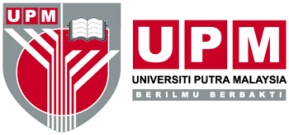 PUSAT TRANSFORMASI KOMUNITI UNIVERSITI (UCTC)BORANG MAKLUMAT DAN PENDAFTARAN PESERTANAMA PENUH SEPERTI DI DALAM K/PNO. TELEFON BIMBITNO KAD PENGENALAN*Sila lampirkan salinan i/c NO. TELEFON RUMAHJANTINALELAKI  /  PEREMPUANE-MAILALAMAT SURAT-MENYURAT  LENGKAPMEDIA SOSIAL FACEBOOK / TWITTERALAMAT SURAT-MENYURAT  LENGKAPNO. AKAUN BANKALAMAT RUMAH (JIKA LAIN)NAMA BANKALAMAT RUMAH (JIKA LAIN)KOLEJ KEDIAMANNAMA BAPAFAKULTINO. TELEFON BAPAPROGRAM PENGAJIANPEKERJAAN BAPAPROGRAM PENGAJIANNAMA IBUSEMESTER SEMASANO. TELEFON IBUSAIZ T-SHIRT  S       M       L     XL      XXL      XXXLPEKERJAAN IBUSAIZ T-SHIRT  S       M       L     XL      XXL      XXXLSAUDARA TERDEKAT YANG BOLEH DI HUBUNGI (JIKA BERLAKU KECEMASAN)NAMA:SAUDARA TERDEKAT YANG BOLEH DI HUBUNGI (JIKA BERLAKU KECEMASAN)NAMA:SAUDARA TERDEKAT YANG BOLEH DI HUBUNGI (JIKA BERLAKU KECEMASAN)NO. TELEFON:SAUDARA TERDEKAT YANG BOLEH DI HUBUNGI (JIKA BERLAKU KECEMASAN)NO. TELEFON:SAUDARA TERDEKAT YANG BOLEH DI HUBUNGI (JIKA BERLAKU KECEMASAN)HUBUNGAN:SAUDARA TERDEKAT YANG BOLEH DI HUBUNGI (JIKA BERLAKU KECEMASAN)HUBUNGAN:PENGALAMAN DALAM PERNIAGAAN PROGRAM KEUSAHAWANAN YANG TELAH DIIKUTI KENDERAAN (JIKA ADA)JENIS       : KERETA / MOTORSIKAL NO. PLAT:JENIS LESEN KENDERAANNAMA SYARIKAT (JIKA ADA)NO. PENDAFTARAN SYKT (JIKA ADA)*Sila lampirkan SSM sedia adaJENIS PERNIAGAAN(JIKA ADA)MULA OPERASI:TAHAP KESIHATANJENIS MASALAH KESIHATAN SILA BACA SYARAT-SYARAT:Saya mengakui segala maklumat yang diberikan adalah benar dan memberi kebenaran maklumat di atas kepada pihak terlibat bagi tujuan bersesuaian. Jika saya dipilih untuk menyertai program ini, maka, saya juga bersetuju untuk memberikan komitmen yang sepenuhnya sepanjang program ini dijalankan dan mematuhi syarat-syarat yang diberikan bagi memastikan program ini berjalan dengan lancar dan jayanya. Saya faham dan bersetuju untuk menerima baki insentif sebanyak RM50.00 selepas tamat program sebagai tanda komitmen terhadap program ini. Jika saya tidak menamatkan program ini sehingga majlis penganugerahan, maka secara automatiknya baki insentif saya tidak akan dikembalikan.Jika saya meninggalkan program ini tanpa memberitahu urusetia atau secara surat rasmi, maka saya perlu mengembalikan semula segala barang, wang atau lain-lain keperluan yang telah dibekalkan dalam keadaan asal. Jika sekiranya terdapat perkara yang tidak sepatutnya yang telah saya lakukan semasa program ini dijalankan dan ianya melanggar mana-mana akta berkaitan jenayah atau peraturan universiti, maka, saya boleh didakwa ke muka pengadilan.Jika anda mengalami keuntungan/kerugian. Pihak urusetia tidak akan mengambil keuntungan atau menanggung segala kos kerugian anda sepanjang program ini dijalankan. Ianya adalah milik anda.Saya faham bahawa pengisian borang ini belum menjamin untuk saya ikuti program ini dan ianya akan dipilih oleh pihak urusetia dan boleh ditolak pada bila-bila masa.Sila turunkan tandatangan anda di bawah sebagai tanda persetujuan dengan syarat-syarat yang dinyatakan.SILA BACA SYARAT-SYARAT:Saya mengakui segala maklumat yang diberikan adalah benar dan memberi kebenaran maklumat di atas kepada pihak terlibat bagi tujuan bersesuaian. Jika saya dipilih untuk menyertai program ini, maka, saya juga bersetuju untuk memberikan komitmen yang sepenuhnya sepanjang program ini dijalankan dan mematuhi syarat-syarat yang diberikan bagi memastikan program ini berjalan dengan lancar dan jayanya. Saya faham dan bersetuju untuk menerima baki insentif sebanyak RM50.00 selepas tamat program sebagai tanda komitmen terhadap program ini. Jika saya tidak menamatkan program ini sehingga majlis penganugerahan, maka secara automatiknya baki insentif saya tidak akan dikembalikan.Jika saya meninggalkan program ini tanpa memberitahu urusetia atau secara surat rasmi, maka saya perlu mengembalikan semula segala barang, wang atau lain-lain keperluan yang telah dibekalkan dalam keadaan asal. Jika sekiranya terdapat perkara yang tidak sepatutnya yang telah saya lakukan semasa program ini dijalankan dan ianya melanggar mana-mana akta berkaitan jenayah atau peraturan universiti, maka, saya boleh didakwa ke muka pengadilan.Jika anda mengalami keuntungan/kerugian. Pihak urusetia tidak akan mengambil keuntungan atau menanggung segala kos kerugian anda sepanjang program ini dijalankan. Ianya adalah milik anda.Saya faham bahawa pengisian borang ini belum menjamin untuk saya ikuti program ini dan ianya akan dipilih oleh pihak urusetia dan boleh ditolak pada bila-bila masa.Sila turunkan tandatangan anda di bawah sebagai tanda persetujuan dengan syarat-syarat yang dinyatakan.SILA BACA SYARAT-SYARAT:Saya mengakui segala maklumat yang diberikan adalah benar dan memberi kebenaran maklumat di atas kepada pihak terlibat bagi tujuan bersesuaian. Jika saya dipilih untuk menyertai program ini, maka, saya juga bersetuju untuk memberikan komitmen yang sepenuhnya sepanjang program ini dijalankan dan mematuhi syarat-syarat yang diberikan bagi memastikan program ini berjalan dengan lancar dan jayanya. Saya faham dan bersetuju untuk menerima baki insentif sebanyak RM50.00 selepas tamat program sebagai tanda komitmen terhadap program ini. Jika saya tidak menamatkan program ini sehingga majlis penganugerahan, maka secara automatiknya baki insentif saya tidak akan dikembalikan.Jika saya meninggalkan program ini tanpa memberitahu urusetia atau secara surat rasmi, maka saya perlu mengembalikan semula segala barang, wang atau lain-lain keperluan yang telah dibekalkan dalam keadaan asal. Jika sekiranya terdapat perkara yang tidak sepatutnya yang telah saya lakukan semasa program ini dijalankan dan ianya melanggar mana-mana akta berkaitan jenayah atau peraturan universiti, maka, saya boleh didakwa ke muka pengadilan.Jika anda mengalami keuntungan/kerugian. Pihak urusetia tidak akan mengambil keuntungan atau menanggung segala kos kerugian anda sepanjang program ini dijalankan. Ianya adalah milik anda.Saya faham bahawa pengisian borang ini belum menjamin untuk saya ikuti program ini dan ianya akan dipilih oleh pihak urusetia dan boleh ditolak pada bila-bila masa.Sila turunkan tandatangan anda di bawah sebagai tanda persetujuan dengan syarat-syarat yang dinyatakan.SILA BACA SYARAT-SYARAT:Saya mengakui segala maklumat yang diberikan adalah benar dan memberi kebenaran maklumat di atas kepada pihak terlibat bagi tujuan bersesuaian. Jika saya dipilih untuk menyertai program ini, maka, saya juga bersetuju untuk memberikan komitmen yang sepenuhnya sepanjang program ini dijalankan dan mematuhi syarat-syarat yang diberikan bagi memastikan program ini berjalan dengan lancar dan jayanya. Saya faham dan bersetuju untuk menerima baki insentif sebanyak RM50.00 selepas tamat program sebagai tanda komitmen terhadap program ini. Jika saya tidak menamatkan program ini sehingga majlis penganugerahan, maka secara automatiknya baki insentif saya tidak akan dikembalikan.Jika saya meninggalkan program ini tanpa memberitahu urusetia atau secara surat rasmi, maka saya perlu mengembalikan semula segala barang, wang atau lain-lain keperluan yang telah dibekalkan dalam keadaan asal. Jika sekiranya terdapat perkara yang tidak sepatutnya yang telah saya lakukan semasa program ini dijalankan dan ianya melanggar mana-mana akta berkaitan jenayah atau peraturan universiti, maka, saya boleh didakwa ke muka pengadilan.Jika anda mengalami keuntungan/kerugian. Pihak urusetia tidak akan mengambil keuntungan atau menanggung segala kos kerugian anda sepanjang program ini dijalankan. Ianya adalah milik anda.Saya faham bahawa pengisian borang ini belum menjamin untuk saya ikuti program ini dan ianya akan dipilih oleh pihak urusetia dan boleh ditolak pada bila-bila masa.Sila turunkan tandatangan anda di bawah sebagai tanda persetujuan dengan syarat-syarat yang dinyatakan.Tandatangan PemohonTandatangan UrusetiaNamaNamaTarikhTarikh